Język angielski, kl. VII, 26.03.2020Do wykonania zadań z podręcznika i ćwiczeniówki konieczne jest zalogowanie  na stroniehttps://www.pearson.pl/jezyk-angielski/katalog/rozwiazania-cyfrowe/edesk/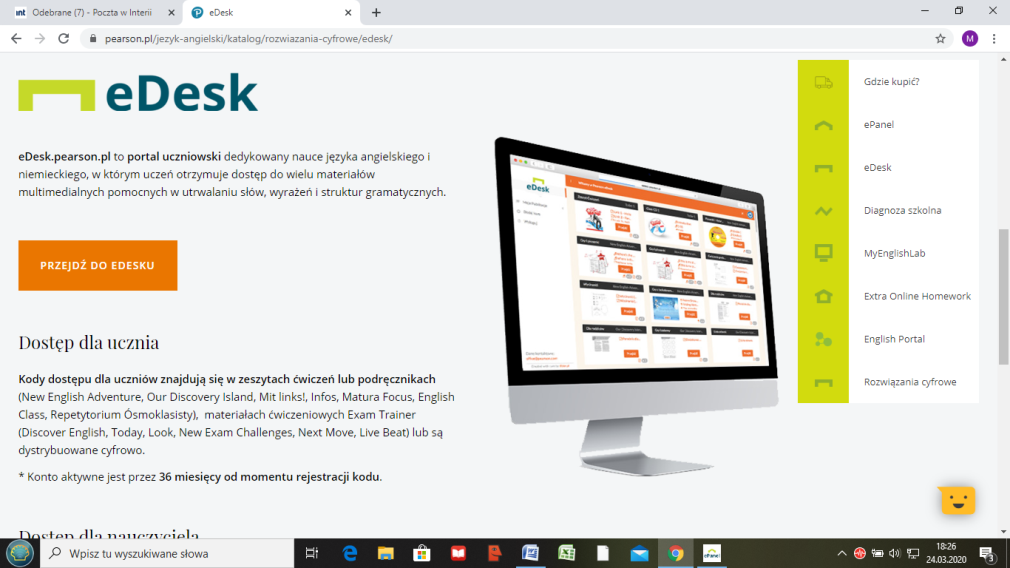  Po zalogowaniu , po lewej stronie w menu wyszukujemy English Class A2+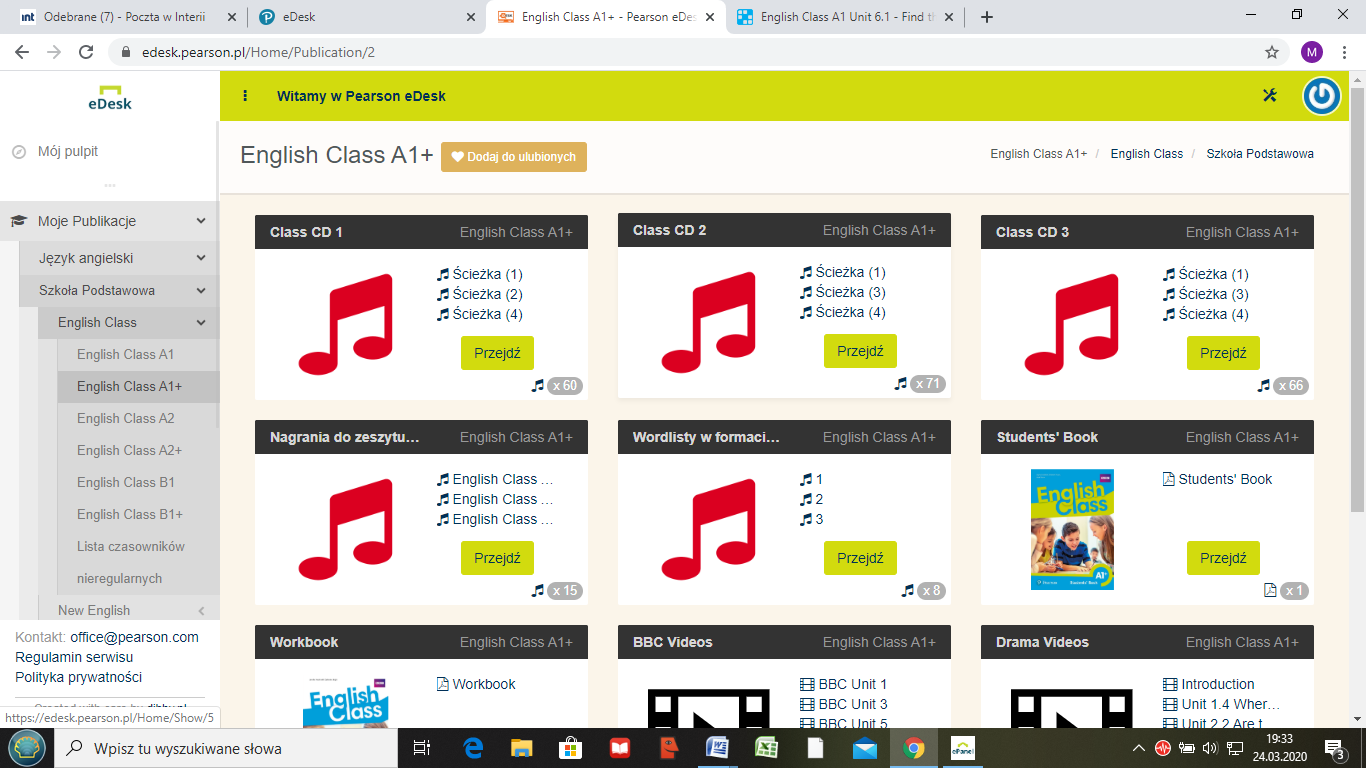  Rozdział 7Temat: Shopping.Podręcznik, str. 82, 83, 91Zad. 1 str.82W zeszycie odpowiadamy na pytania po angielsku:Kiedy ostatnio byłeś na zakupach?Co kupiłeś?Zad. 2 str. 82Korzystając ze słowniczka na str. 91 (rodzaje sklepów) uczymy się słownictwa. Słuchając kilkakrotnie nagrania CD3.24  ćwiczymy wymowę.Zad. 3 str. 83Używając wskazówek , rozpoznajemy sklepy na rysunku od A do I i w zeszycie zapisujemy ich nazwy:Np. A – clothes shopZad. 4 str. 83Jakie sklepy są w twojej okolicy? Zapisujemy zdania w zeszycie stosując czasownik have got.Wymagania: Po zrealizowaniu lekcji znamy słownictwo w mowie i piśmie ze słowniczka na stronie 91, (rodzaje sklepów).W razie pytań, proszę o kontakt : 503172704